МБДОУ «Центр развития ребёнка – Детский сад №91»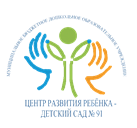 Вечер фокусовВыполнила воспитатель группы №13Хакимова Л.Ф.Г. Нижнекамск2015гФокус с шариком и спицейДаже самые маленькие дети знают, что надутый шарик лопнет, если уколоть его. Тем большее уважение завоюет ваш ребенок, если сумеет проткнуть шарик насквозь длинной спицей. Зрелище действительно удивительное – спица проходит насквозь, но натянутая цветная резина даже и не думает лопаться. Спустя несколько минут можно предложить кому-нибудь из гостей ткнуть шарик иголкой: громкий хлопок и яркие обрывки лучше всяких слов докажут всем, что шарик был настоящим, и лишь воля маленького волшебника сделала его настолько прочным.Секрет этого фокуса очень прост: нужно наклеить на шарик с двух сторон по кусочку прозрачного скотча. После этого нужно осторожно ввести спицу в шарик, так, чтобы он, выходя с противоположной стороны, попал также в укрепленный скотчем участок.Этот фокус очень просто в исполнении, но с первого раза может не получиться. Нужно сразу объяснить ребенку, как важно попасть спицей в нужное место. Малышу придется потренироваться, прежде чем этот трюк не начнет получаться у него с первого раза.Заколдованная пуговицаНалейте в прозрачную вазу или стакан газированной воды и опустите в нее пуговицу. Кусочек пластика сразу же опустится вниз, но – о чудо! Ваше ребенок сможет приказывать пуговице. «Плыви вверх!» — и пуговица послушно поднимается к поверхности. «Плыви вниз» — и она медленно опускается на дно. Конечно, гости тоже могут попробовать это проделать – но их пуговица слушаться не будет.Разгадка этого чуда очень проста. Как и многие другие простые детские фокусы, представление с заколдованной пуговицей связано со знанием законов природы. Пузырьки газа быстро облепляют любой опущенный в напиток предмет, он становится легче и поднимается на поверхность. Однако там пузырьки начинают лопаться из-за изменившегося давления, и пуговица вновь тонет. На дне же она вновь «обрастет» пузырьками и снова начнет всплывать.Этот фокус особенно нравится маленьким детям и, потренировавшись немного, ваш малыш сможет долго развлекать друзей зрелищем послушной его воле пуговицы. Главное, запомнить, сколько времени проходит, прежде чем образовывающиеся пузырьки начинают вновь выталкивать ее наверх.Жидкость меняет цветВ трех прозрачных стаканах налита бесцветная прозрачная жидкость, на первый взгляд обычная вода. Вы берете емкость с фиолетовой жидкостью и наливаете чуть-чуть в каждый из стаканов. Вода в стаканах меняет цвет. В одном стакане жидкость из прозрачной превращается в красную, в другом в зеленую и в третьем окрашивается в фиолетовый цвет, как и цвет жидкости в бутылке.Секрет фокуса "жидкость меняет цвет" заключается в свойствах фиолетовой жидкости, которая представляет собой отвар из листьев краснокочанной капусты. Возьмите несколько листков краснокочанной капусты и недолго отварите их в кастрюле с водой. Оставьте кастрюлю с отваром и листьями настояться на ночь. После этого листья капусты можно убрать из кастрюли.В три стакана с прозрачными жидкостями предварительно наполовину налиты - обычная водопроводная вода, уксус и мыльный раствор или раствор стирального порошка. Отвар краснокочанной капусты действует на эти жидкости как индикатор. Отвар из краснокочанной капусты меняет цвет в кислой и щелочной среде. Если добавить его в уксус, то в кислой среде он изменит свой цвет на красный. В щелочной среде, обычно такую щелочную среду имеют моющие средства, он меняет свой цвет на зеленый. В качестве щелочной среды, если нет стирального порошка, можно растворить в воде немного соды. И естественно в обычной водопроводной воде отвар остается своего обычного фиолетового цвета. Фокус с теннисным мячиком.Фокусник показывает теннисный мячик и зажимает его в кулаке. В тот же кулак фокусник заталкивает шелковый платок. Затем разжимает пальцы и показывает мячик. Платок исчез. Зажав мячик в кулаке, фокусник достает из него платок.
Секрет фокуса. В мячике нужно проделать отверстие. Показывая мяч зрителям, фокусник держит его большим и указательным пальцами так, чтобы отверстия не было видно. Затем шарик зажимается в кулаке так, чтобы отверстие было вверху. Ребенок берет платок и заталкивает его в кулак (в мячик). Когда платок будет полностью в шарике, зрители видят, что в руке только мячик, а платок исчез. Затем нужно зажать мяч в кулаке, достать оттуда платок и продемонстрировать зрителям.  Фокус “Мгновенное превращение апельсина в яблоко”Юный волшебник показывает всем апельсин, накрывает его ярким платком, произносит волшебные заклинания, сдергивает платок. А на ладошке уже яблоко! Секрет фокуса. Заранее аккуратно снимите с апельсина кожуру. Затем яблоко (оно должно быть чуть меньше апельсина) поместите в эту кожуру. При показе ребенок, плотно зажав яблоко в апельсиновой кожуре, показывает всем, что у него в руке. Затем ловким движением снимает с яблока платок вместе с кожурой.